STRUTTURA DIDATTICA SPECIALE DI LINGUE E LETTERATURE STRANIERE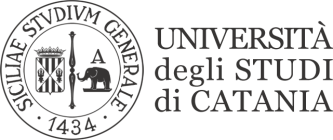                                                               RAGUSALINGUA TEDESCA II E TRADUZIONE DOCENTE: Maria Cristina PestarinoPROVA SCRITTA DEL 17 SETTEMBRE 2020HANNO SUPERATO LA PROVA E POSSONO QUINDI SOSTENERE L’ESAME ORALE:Y62000756 *Y62000780 *Y62001005 *Y62001185 *Gli studenti la cui matricola è seguita da un * sono pregati di contattare il docente via teams o scrivendo una mail.Ragusa, 21 settembre 2020